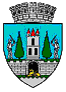 ROMÂNIAJUDEŢUL SATU MARECONSILIUL LOCAL AL MUNICIPIULUI SATU MARE                                     HOTĂRÂREA NR. 26/27.01.2022privind darea în administrare către Direcția de Asistență Socială Satu Mare a unor imobile Consiliul Local al Municipiului Satu Mare întrunit în ședința ordinară din data de 27.01.2022,Analizând proiectul de hotărâre înregistrat sub nr. 3511/20.01.2022,  referatul de aprobare al inițiatorului înregistrat sub nr. 3512/20.01.2022, raportul de specialitate al Serviciului Patrimoniu Concesionări Închirieri înregistrat sub nr. 3513/20.01.2022, raportul Serviciului Juridic înregistrat sub nr. 4342/25.01.2022,  avizele comisiilor de specialitate ale Consiliului Local Satu Mare,Luând în considerare prevederile:art. 551 pct.7, art. 554, art.858, art. 866 - art. 870 din Codul civil,art. 108 lit. a), art. 286, art. 297 alin. (1) lit. a), art. 299 - art. 300, din Codul Administrativ, aprobat prin O.U.G. nr. 57/2019, cu modificările și completările ulterioare,art. 20 alin. (1) lit. e) din Legea nr. 273/2006 privind finanțele publice locale, cu modificările și completările ulterioare,În temeiul prevederilor art. 87 alin. 5, art. 108 lit. a), 129 alin. (2) lit. c) coroborat cu alin. (6) lit. a), art. 139 alin. (3) lit. g), art. 196 alin. (1) lit. a) din O.U.G. nr. 57/2019 privind Codul administrativ, cu modificările și completările ulterioare,Adoptă următoarea:                                         H O T Ă R Â R E:Art. 1. Se aprobă darea în administrarea Direcției de Asistență Socială  Satu Mare, a imobilelor identificate în anexa parte integrantă la prezenta hotărâre.Art. 2. Darea în administrare se face pe bază de Protocol, încheiat în termen de 15 zile calendaristice de la data intrării în vigoare a prezentei hotărâri, ce va constitui anexă la contractul de administrare. Art. 3. Direcția de Asistență Socială Satu Mare va avea următoarele obligații:să folosească spațiile potrivit destinației stabilite și să le întrețină ca un bun proprietar;să asigure paza, protecția și conservarea bunurilor, ca un bun proprietar, și să suporte toate cheltuielile necesare bunei funcționări; să efectueze lucrări de investiții asupra bunului, în condițiile actului de dare în administrare și a legislației în materia achizițiilor publice;să suporte toate cheltuielile necesare pentru aducerea bunului la starea corespunzătoare de folosință, în cazul degradării acestuia, ca urmare a utilizării necorespunzătoare sau a neasigurării pazei; să obțină avizele pentru lucrări de îmbunătățire și menținere a caracteristicilor tehnice ale bunurilor;să reevalueze bunurile, în condițiile legii;să ia măsuri pentru repararea și întreținerea în siguranță, exploatare și funcționare a spațiului dat în folosință și să suporte toate cheltuielile generate de acesta;să suporte contravaloarea cheltuielilor de întreținere a spațiului (energie termică, energie electrică, apă și canalizare, salubritate, etc);să ia măsuri legale pentru prevenirea și stingerea incendiilor în spațiul dat în folosință și în spațiile comune;răspunde pentru pagubele produse spațiului ca urmare a utilizării necorespunzătoare a acestuia și va efectua eventualele reparații pe cheltuiala proprie;Art.  4. Odată cu intrarea în vigoare a prezentei hotărâri, se abrogă orice alte dispoziții contrare.Art. 5. Cu ducerea la îndeplinire a prezentei hotărâri se încredințează Primarul Municipiului Satu Mare prin Serviciului Patrimoniu, Concesionări, Închirieri.Art. 6. Prezenta hotărâre se comunică, prin intermediul Secretarului general al Municipiului Satu Mare, în termenul prevăzut de lege, Primarului Municipiului Satu Mare, Instituției Prefectului - județul Satu Mare, Serviciului Patrimoniu, Concesionări, Închirieri, Direcției de Taxe și Impozite Locale Satu Mare și Direcției de Asistență Socială Satu Mare.Președinte de ședință,                                            Contrasemnează                Ressler Ștefan                                                   Secretar general,                                                                                       Mihaela Maria RacolțaPrezenta hotărâre a fost adoptată cu respectarea prevederilor art. 139 alin. (3) lit. g) din O.U.G. nr. 57/2019 privind Codul administrativ;Redactat în 6 exemplare originaleTotal consilieri în funcție 23Nr. total al consilierilor prezenți23Nr total al consilierilor absenți0Voturi pentru23Voturi împotrivă0Abțineri0